Instructions on page 2Form CAP-GI-05A instructionsIf you have previously received an air emissions permit from the Minnesota Pollution Control Agency (MPCA) or have filed an annual emissions inventory, contact the MPCA at 651-296-6300 or 1-800-657-3864 prior to filling out this form. Ask for a printout of the MPCA's most recent information entered in the permitting and inventory database. Start with (and edit) this information when filling out the Capped Application form.1a)	AQ Facility ID number – Fill in your Air Quality (AQ) Facility Number as indicated on Form CAP-GI-01, item 1a.1b)	Agency interest ID number – Fill in your agency interest ID number. This is an ID number assigned to your facility through the Tempo database. If you don’t know this number, leave this line blank.2)	Facility name – Enter your facility name as indicated on Form CAP-GI-01, item 2.3a)	Control equipment (CE) ID number – Assign a Control Equipment ID number to each piece of pollution control equipment (e.g., fabric filter or afterburner) or pollution control practice (e.g., dust suppression by water spray). Number the pollution control equipment/practices at your facility sequentially (001, 002, 003, etc). The assigned number will be used in other forms to identify control equipment that is described in this form. This ID number is unique to this piece of equipment and must be used consistently throughout the application.3b)	CE ID code – Fill in the appropriate Control Equipment (CE) Type Code from Table CAP-GI-05A.1 at the end of these instructions. The type-code for the control equipment must be entered correctly, since this will be the primary means of recording and identifying the type of air pollution control equipment at this facility. 3c)	Description – Fill in the appropriate control equipment or control practice description. This description must correspond with the Control Equipment Type Code in the second column (Item 3b). 3d)	Manufacturer – Fill in the name of the pollution control equipment manufacturer. Pollution control practices such as dust suppression by water spray or chemical oxidation may not use control equipment. In these cases, fill N/A for items 3d and 3e.3e)	Model number – Fill in the manufacturer's model number for the pollution control equipment. If no control equipment is used, fill in NA.3f)	Pollutants controlled – Fill in the pollutants controlled. The pollutants identified in this column should match one or more of the pollutants listed in Table CAP-GI-05A.1. List each pollutant in a column filling in each box with only one pollutant. For example, if a wet scrubber is used to control particulate matter and Particulate Matter less than 10 um in size (PM10) emissions from an emissions unit at your facility, list Particulate Matter (PM) in the first row and PM10 in the second. It is not necessary to repeat the other information in the other columns (i.e., equipment manufacturer's name, equipment model number, etc.).3g)	Control efficiency – Fill in the control efficiency using the values provided in Table CAP-GI-05A.1. These values are taken from Minn. R. 7007.0070 [Listed Control Equipment and Control Equipment Efficiencies]. Under Minn. R. 7011.0070, subp. 2, the owner may use an alternative control or capture efficiency if it has been verified by a performance test approved by the commissioner. The request for an alternative control efficiency or capture efficiency or both must include the verification or approval letter and the required operating parameters in the application.Total enclosure is defined in Minnesota Rules as “an enclosure that completely surrounds emissions from an emissions unit such that all emissions are captured and discharged through ductwork to control equipment”.Hoods and other devices do not completely surround the emissions from an emission unit and therefore do not capture all of the pollutants emitted. An example of a hood is a three-sided spray booth because the enclosure does not completely surround the emissions. You may only take credit for controls that capture emissions through a hood if the hood is certified and maintained as described in Minn. R. 7011.0072.Fill out form CAP-HE-01 for each hood that is associated with control equipment listed on this from.Table CAP-GI-05A.1For each pollution control equipment unit, submit a copy of the portion of the manufacturer’s specification or test plan with the appropriate operating parameters highlighted. See the instructions for the required operating parameters for each type of control equipment.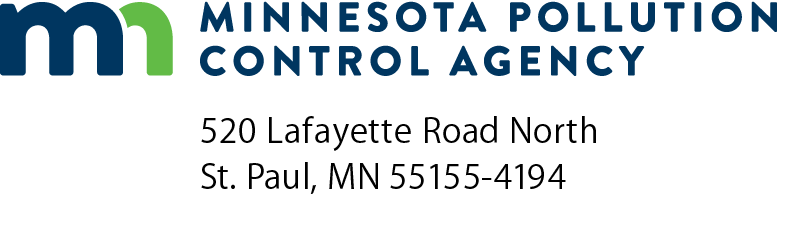 CAP-GI-05APollution control equipment informationAir Quality Permit ProgramDoc Type: Permit Application1a)	AQ Facility ID number:1a)	AQ Facility ID number:1a)	AQ Facility ID number:1a)	AQ Facility ID number:1b)  Agency Interest ID number:1b)  Agency Interest ID number:1b)  Agency Interest ID number:2)	Facility name:2)	Facility name:2)	Facility name:3a)3b)3b)3b)3c)3d)3d)3e)3f)3f)3g)3g)Control equip. ID numberCE type codeCE type codeCE type codeDescriptionManufacturerManufacturerModel numberPollutants controlledPollutants controlledControl efficiencyControl efficiencyControl equipment type codePollutant controlledEquipment type
(see Minn. R. 7011.0070 for further descriptions)Assumed efficiency using a total enclosureAssumed efficiency using a certified hood007PM, PM10Centrifugal collector (cyclone) - high efficiencyPM – 90%PM10 – 78%PM – 72%PM10 – 62%008PM, PM10Centrifugal collector (cyclone) - medium efficiencyPM – 80PM10 – 60%PM – 64PM10 – 48%009PM, PM10Centrifugal collector (cyclone) - low efficiencyPM – 25PM10 – 25%PM – 20PM10 – 20%076PM, PM10Multiple cyclone without fly ash reinjectionPM – 90PM10 – 72%PM – 72PM10 – 58%057, 085PM, PM10Wet cyclone separator or cyclonic scrubbersPM – 84PM10 – 84%PM – 84PM10 – 84%012PM10Electrostatic precipitator used for boiler fly ash controlPM10 – 40%NA012PM, PM10Electrostatic precipitator used for other applicationsPM – 98PM10 – 94%PM – 78PM10 – 75%016PM, PM10Fabric filter (T>250 °F), high temp.PM – 99PM10 – 93%PM – 79PM10 – 74%017PM, PM10Fabric filter (180 °F <T<250 °F), med. Temp.PM – 99PM10 – 93%PM – 79PM10 – 74%018PM, PM10Fabric filter (T<180 °F), low temp.PM – 99PM10 – 93%PM – 79PM10 – 74%052PM, PM10Spray tower PM – 85PM10 – 84%PM – 68PM10 – 68%053PM, PM10Venturi scrubberPM – 94PM10 – 84%PM – 76PM10 – 68%055PM, PM10Impingement plate scrubberPM – 77PM10 – 77%PM – 62PM10 – 62%056, 113PM, PM10Mechanically aided separatorPM – 64PM10 – 5%PM – 52PM10 – 4%058PM, PM10Wall or panel filterPM – 85PM10 – 85%PM – 68PM10 – 68%101PM, PM10HEPA filter or ULPA filterPM – 99.98PM10 – 99.98%PM – 80PM10 – 80%503PM, PM10Charged filterPM – 94PM10 – 84%PM – 76PM10 – 68%517PM, PM10Condensation scrubberPM – 94PM10 – 84%PM – 76PM10 – 68%019, 020, 109, 116, 509VOC, CO, PM10, PMCatalytic afterburner VOC – 94PM – 62PM10 – 62CO – 94%VOC – 76PM – 50PM10 – 50CO – 76%021, 022, 131, 133, 510VOC, CO, PM10, PMThermal afterburnerVOC – 97PM – 62PM10 – 62CO – 97%VOC – 78PM – 50PM10 – 50CO – 78%023VOCFlaring or direct combustorVOC – 98PM – 61PM10 – 61CO – 98%VOC – 79PM – 50PM10 – 50CO – 79%